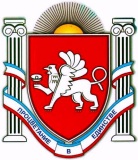 П О С Т А Н О В Л Е Н И ЕОт    14 ноября 2016 года    № 412г. ДжанкойО внесении изменений в постановление администрации Джанкойского района от 28.10.2016 № 383Руководствуясь Бюджетным кодексом Российской Федерации, Федеральными законами от 12.01.1995 № 5-ФЗ «О ветеранах», от 19.05.1995 № 82-ФЗ «Об общественных объединениях», от 19.01.1996 № 7-ФЗ «О некоммерческих организациях», от 06.10.2003 № 131-ФЗ «Об общих принципах организации местного самоуправления в Российской Федерации», от 05.04.2010 № 40-ФЗ «О внесении изменений в отдельные законодательные акты Российской Федерации по вопросу поддержки социально ориентированных некоммерческих организаций», Законом Республики Крым от 07.12.2015 №185-ЗРК «О государственной и муниципальной поддержке социально ориентированных некоммерческих организаций в Республике Крым», постановлением Совета Министров Республики Крым от 26.01.2015 № 16  «О поддержке социально ориентированных некоммерческих организаций в Республике Крым и внесении изменений в Государственную программу социальной защиты населения Республики Крым на 2015-2017 годы», постановлением администрации Джанкойского района от 30.09.2016 № 358 «О муниципальной программе муниципального образования Джанкойский район Республики Крым «Социальная защита населения Джанкойского района Республики Крым на 2016-2018 годы», Уставом муниципального образования Джанкойский район Республики Крым, с целью оказания поддержки социально ориентированным некоммерческим организациям Джанкойского района  администрация Джанкойского района, п о с т а н о в л я е т:Внести в постановление администрации Джанкойского района Республики Крым от 28.10.2016 №383 «О предоставлении на конкурсной основе субсидий из бюджета муниципального образования Джанкойский район Республики Крым социально ориентированным некоммерческим организациям» следующие изменения:В подпункте 3 пункта 1 приложения № 1 к постановлению слова «Организатором конкурса является аппарат администрации Джанкойского района (далее – организатор конкурса)» заменить словами «Организатором конкурса является администрация Джанкойского района (далее – организатор конкурса)».В пункте 8 приложения № 1 к постановлению слова «Договор о предоставлении субсидии» заменить словами «Соглашение о предоставлении субсидии».В подпункте 1 пункта 8 приложения № 1 к постановлению слова «Основанием для заключения с некоммерческой организацией - победителем конкурса договора о предоставлении субсидии является акт администрации Джанкойского района о предоставлении субсидий некоммерческим организациям - победителям конкурса» заменить словами «Основанием для заключения с некоммерческой организацией - победителем конкурса соглашения о предоставлении субсидии является распоряжение администрации Джанкойского района о предоставлении субсидий некоммерческим организациям - победителям конкурса».В подпункте 2 пункта 8 приложения № 1 к постановлению слова «заключение организацией договора, указанного в пункте 8.1 настоящего Порядка» заменить словами «заключение организацией соглашения, указанного в пункте 8.1 настоящего Порядка по форме согласно приложению 4 к Порядку».В подпункте 1 пункта 9 приложения № 1 к постановлению слова «Субсидии предоставляются за счет средств бюджета Республики Крым в пределах лимитов бюджетных обязательств и предельных объемов финансирования, доведенных организатору конкурса как главному распорядителю бюджетных средств по соответствующему подразделу, целевой статье и виду расходов бюджетной классификации» заменить словами «Субсидии предоставляются за счет средств бюджета муниципального образования Джанкойский район Республики Крым в пределах лимитов бюджетных обязательств и предельных объемов финансирования, доведенных организатору конкурса как главному распорядителю бюджетных средств по соответствующему подразделу, целевой статье и виду расходов бюджетной классификации».Постановление вступает в силу со дня его официального обнародования на сайте администрации Джанкойского района Республики Крым (djankoiadm.ru).Контроль за исполнением настоящего постановления возложить на руководителя аппарата администрации Курандину С.М.Глава администрации Джанкойского района  							А.И. Бочаров                     Приложение 4                                                                    к Порядку предоставления на конкурсной                                                                             основе субсидий социально ориентированным                                                   некоммерческим организациям                                  Джанкойского районаСОГЛАШЕНИЕ №___о предоставлении субсидии некоммерческой организации - победителю конкурса «____» _____ 20______ Администрация Джанкойского района Республики Крым (далее – Администрация), действующая на основании ____________________________ в лице _______________________, с одной стороны, и некоммерческая организация- победитель конкурса (далее - Организация), _________________, действующая на основании _____________________,в лице ___________________________с другой стороны, на основании распоряжения Администрации о предоставлении субсидий некоммерческим организациям – победителям конкурса от ____________20___ г. № ____, заключили настоящее Соглашение ( далее - Соглашение) о нижеследующем: 1. Предмет Соглашения1.1. Предметом настоящего Соглашения является предоставление Администрацией субсидии Организации на осуществление ими деятельности в сфере (пример - социальной поддержки и защиты граждан; содействия патриотического духовно - нравственного воспитания детей и молодежи). 1.2. Субсидия предоставляется Организации Администрацией как главным распорядителем бюджетных средств на основании постановления Администрации «О предоставлении на конкурсной основе субсидий из бюджета муниципального образования Джанкойский район Республики Крым социально ориентированным некоммерческим организациям». 1.3. Общий размер субсидии составляет ________ (___________________) рублей.2. Права и обязанности сторон 2.1. Администрация обязуется: 2.1.1. Предоставить в 20_____ году субсидию в сумме_____________________________________________ (пример - на реализацию мероприятий в сфере социальной поддержки и защиты граждан; содействию патриотического духовно - нравственному воспитанию детей и молодежи). 2.1.2. Осуществлять перечисление средств субсидии на расчетный счет Организации в течение 5 рабочих дней с момента поступления финансирования по данной субсидии в размере, указанном в заявке получателя субсидии, предоставляемой главному распорядителю. 2.1.3.Осуществлять контроль за целевым использованием субсидии, проверку соблюдения условий, целей и порядка предоставления субсидии Организации. 2.1.4. Запрашивать у Организации документы, подтверждающие соблюдение последним условий, целей и порядка предоставления субсидий. 2.1.5. Оказывать консультационную помощь в рамках реализации мероприятий настоящего договора. 2.1.6. В случае нецелевого использования субсидии или неиспользования ее в установленные сроки требовать от Организации возврата субсидии на сумму нецелевого использования, если установлены такие факты. 2.2. Администрация вправе: 2.2.1.Запрашивать информацию о ходе реализации мероприятий, утвержденных в плане работы Организации на соответствующий плановый период. 2.3. Организация обязуется: 2.3.2. Соблюдать условия предоставления субсидии, предусмотренные Порядком и настоящим Соглашением, использовать предоставленные средства субсидии по целевому назначению. 2.3.3. Реализовать мероприятия, утвержденные планом работы Организации на соответствующий период и в установленные сроки. План работы является неотъемлемой частью Соглашения. 2.3.4. Представлять по требованию Администрации документы, подтверждающие соблюдение Организацией условий, целей и порядка предоставления субсидий. 2.3.5. В случае установления фактов нарушения условий предоставления субсидии осуществлять возврат выделенных бюджетных средств Администрации в течение 30 календарных дней со дня письменного уведомления получателя субсидии Администрации о возврате субсидии. 2.3.6. Предоставлять согласие на осуществление Администрацией проверок соблюдения Организацией условий, целей и порядка предоставления субсидии. 2.3.7. Ежемесячно представлять Администрации финансовый отчет о реализации программы и использовании субсидии по форме, утвержденной постановлением Администрации не позднее 15–го числа, следующего за отчетным месяцем с приложением копий всех документов, подтверждающих целевое использование денежных средств. 2.3.8. Информировать Администрацию и общественность (через средства массовой информации) о проведении мероприятий плана. 2.3.9. Возвращать средства субсидии или ее часть в случае, если ее фактическое использование не соответствует целям и назначению. 2.4. Организация вправе: 2.4.1. Привлекать добровольцев к реализации мероприятий. 2.4.2. Предоставлять другую информацию об осуществлении деятельности в рамках проводимых мероприятий, на которые выделяется субсидия в пределах утвержденной сметы. 3. Цели и сроки предоставления субсидии4. Ответственность сторон4.1. За невыполнение или ненадлежащее выполнение условий Соглашения Стороны несут ответственность в соответствии с действующим законодательством Российской Федерации и Республики Крым. 4.2. Организация принимает на себя ответственность за последствия ненадлежащего выполнения обязательств, предусмотренных настоящим Соглашением. 4.3. Стороны не несут имущественной и другой ответственности за полное или частичное невыполнение обязательств по Соглашению, если докажут, что надлежащее исполнение оказалось невозможным вследствие обстоятельств непреодолимой силы, т.е. чрезвычайных и непредотвратимых при данных условиях обстоятельств. Обстоятельствами непреодолимой силы, оправдывающими неисполнение условий Соглашения (сроки, оплата и т.д.), являются: чрезвычайные ситуации, решения органов государственной власти, препятствующие исполнению Соглашения. 5. Срок действия Соглашения5.1. Настоящее соглашение вступает в силу с момента подписания обеими сторонами и распространяется на период деятельности Организации начиная с 01 января по 31 декабря соответствующего бюджетного года.6. Порядок разрешения споров6.1. Администрация и Организация принимают все меры к разрешению споров и (или) разногласий, которые могут возникнуть из настоящего Соглашения или в связи с ним, путем переговоров. 6.2. В случае если Стороны не могут прийти к соглашению, все споры и (или) разногласия, возникшие в ходе исполнения настоящего Соглашения, подлежат разрешению в Арбитражном суде Республики Крым. 7. Заключительные положения7.1. Все изменения и дополнения к настоящему Соглашения считаются действительными, если они оформлены в письменном виде и вступают в силу после их подписания уполномоченными лицами Сторон. 7.2. По вопросам, не отраженным в настоящем Соглашении, Стороны руководствуются нормами законодательства Российской Федерации и Республики Крым. 7.3. В случае изменения у одной из Сторон настоящего Соглашения юридического адреса и (или) реквизитов она обязана в течение 5 календарных дней уведомить об этом другую Сторону. 7.4. Настоящее Соглашение составлено и подписано в двух экземплярах, имеющих одинаковую юридическую силу, по одному для каждой из Сторон. 8. Юридические адреса и банковские реквизиты сторонРЕСПУБЛИКА КРЫМАДМИНИСТРАЦИЯ ДЖАНКОЙСКОГО РАЙОНААДМIНIСТРАЦIЯ ДЖАНКОЙСЬКОГО РАЙОНУ РЕСПУБЛІКИ КРИМКЪЫРЫМ ДЖУМХУРИЕТИ ДЖАНКОЙ БОЛЮГИНИНЪ ИДАРЕСИN п/пЦели (направления) расходования средств бюджетаЦелевая статья расходовВид расходаСумма, (руб.)Сроки предоставления123456